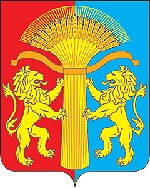 АДМИНИСТРАЦИЯ КАНСКОГО РАЙОНАКРАСНОЯРСКОГО КРАЯ ПОСТАНОВЛЕНИЕ«_11_»__09__2012 г.                                г. Канск                                   №698-пг_О внесении изменений в Постановление администрации Канского района Красноярского края от 07.10.2011 № 764-пг «Об утверждении долгосрочной целевой  программы «Развитие субъектов малого и среднего предпринимательства в Канском районе» на период 2012-2014 гг.»         В соответствии со статьей 15 Федерального закона от 06.10.2003             № 131-ФЗ «Об общих принципах организации местного самоуправления в Российской Федерации», статьей 14 Федерального закона от 24.07.2007             № 209-ФЗ «О развитии малого и среднего предпринимательства в Российской Федерации»,  статьей 179 Бюджетного кодекса Российской Федерации,  Закона Красноярского края от 04.12.2008 № 7-2528 «О развитии субъектов малого и среднего предпринимательства в Красноярском крае»,   с Постановлением  Правительства Красноярского края от 20.11.2010 № 577-п «Об утверждении долгосрочной целевой программы «Развитие субъектов малого и среднего предпринимательства в Красноярском крае» на 2011−2013годы»,  руководствуясь статьями 38, 40 Устава Канского района, ПОСТАНОВЛЯЮ:1. Внести в Постановление администрации Канского района Красноярского края от 07.10.2011 № 764-пг «Об утверждении долгосрочной целевой программы «Развитие субъектов малого и среднего предпринимательства в Канском районе» на период 2012-2014 гг. (далее Постановление) следующие изменения и дополнения:1.1. В приложении к Постановлению:1.1.1. В приложении 1.1  к Порядку и условиям предоставления субсидий субъектам малого и (или) среднего предпринимательства на возмещение части затрат, связанных с участием в выставочно-ярмарочных мероприятиях на территории Российской Федерации  и за рубежом, включая расходы по транспортировке экспозиций,     в Приложении № 2.2 к Порядку и условиям предоставления субсидий вновь созданным субъектам малого  предпринимательства, на возмещение части расходов, связанных с приобретением и созданием основных средств и началом  предпринимательской деятельности,  перечню подлежащих  субсидированию приоритетных видов экономической деятельности и затрат субъектов малого предпринимательства, связанных с приобретением и созданием основных средств и началом предпринимательской деятельности,  в Приложении № 3.1 к Порядку и условиям предоставления субсидий на возмещение части затрат субъектов малого и (или) среднего предпринимательства, занимающихся лесопереработкой, переработкой сельскохозяйственной продукции (кроме субъектов малого и (или) среднего предпринимательства, являющихся субъектами агропромышленного комплекса), дикоросов, а также иными видами обрабатывающих производств на приобретение специальной техники, перерабатывающего (обрабатывающего) оборудования, агрегатов и комплексов, после подпунктов:      «1) отдел учета и отчетности администрации Канского района;2) муниципальное казенное учреждение «Финансовое управление администрации Канского района»;3) территориальное отделение краевого казначейства по г. Канску и Канскому району» дополнить подпунктами 4 и 5 следующего содержания:«4) Краевое государственное казенное учреждение «Центр занятости населения города Канска»5)  Межрайонная ИФНС России № 8 по Красноярскому краю.».1.1.2.  В абзаце 3 п. 3  Приложения 2 к приложению к постановлению администрации Канского района Красноярского края от 07.10.2011 № 764-пг «Порядок и условия предоставления субсидий вновь созданным субъектам малого предпринимательства на возмещение части расходов, связанных с приобретением и созданием основных средств и началом предпринимательской деятельности, перечни подлежащих субсидированию приоритетных видов экономической  деятельности и затрат субъектов малого предпринимательства, связанных с приобретением и созданием основных средств и началом предпринимательской деятельности» (далее - Приложение 2)  после слов «расходы, связанные с приобретением и (или) изготовлением (производством), в том числе сборкой основных средств» дополнить словами «(дата выпуска (возраст) которых     не превышает срок полезного использования,  регламентированный  Классификацией  основных средств, включаемых в амортизационные группы», утвержденной Постановлением Правительства Российской Федерации от 01.01.2002 № 1)».1.1.3. В пункте 3 Приложения 2 перечень субсидируемых затрат субъектов малого предпринимательства, связанных  с приобретением и созданием основных средств и началом предпринимательской деятельности дополнить абзацем следующего содержания:«расходы, связанные с проведением независимой оценки приобретенных основных средств (за исключением новых основных средств)».1.1.3. В абзаце 4  пункта 6 Приложения 2: после слов  «исполнителем, подрядчиком» добавить слова «и продавцом», после слов квитанции к «приходным кассовым ордерам» добавить   слова  «другие документы, подтверждающие оплату товара».1.1.4. Перечень документов, представляемый субъектами малого предпринимательства в администрацию Канского района (Отдел планирования и экономического развития), предусмотренный пунктом 6 Приложения 2 дополнить абзацами 16 и 17 следующего содержания:«Отчет об оценке рыночной стоимости приобретенных основных средств, (рабочего, продуктивного и племенного скота,  основных средств, бывших в употреблении), составленный   независимым оценщиком (рекомендованным     администрацией  Канского района Красноярского края);копии документов, подтверждающих получение отчета об оценке рыночной стоимости приобретенных основных средств (договоры на проведение независимой оценки, документы, подтверждающие оплату услуг независимого оценщика).         2. Контроль над исполнением настоящего Постановления оставляю за собой.3. Настоящее Постановление вступает в силу в день, следующий за днем опубликования в официальном печатном издании «Вести Канского района» и подлежит размещению на официальном сайте муниципального образования Канский район и на портале  www.smb24.ru в информационно-телекоммуникационной сети «Интернет».Глава администрации Канского района                            О.В. Куприянов